2 Week Independent Learning plan Week 13 and 14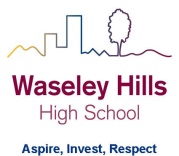 Monday 6th July to Wednesday 15th July Subject: 	RPE		Year:	7			Topic/theme: Pilgrimage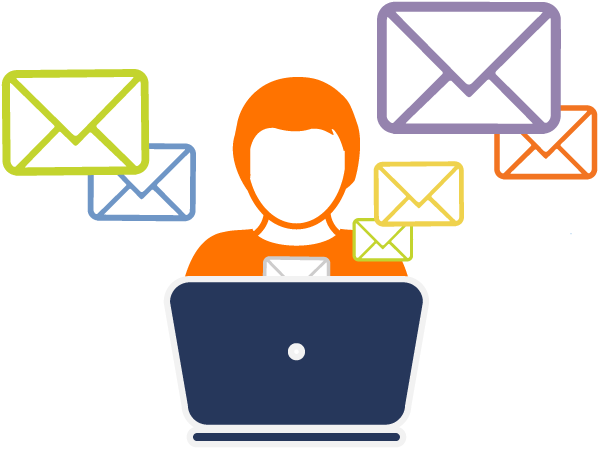 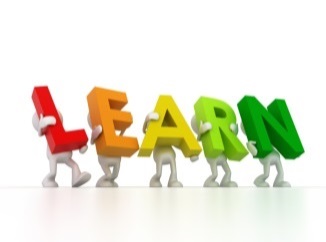 Three stages to online learning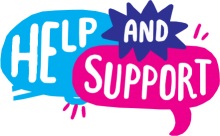 We are here to help you within school opening hours:Learning tasks for this fortnight: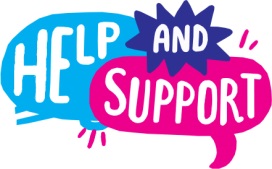 Need help?HomeAccess+ https://facility.waseley.networcs.net/HAP/login.aspx?ReturnUrl=%2fhap (use your normal school username and password).Pupil and parent help page:  https://www.waseleyhills.worcs.sch.uk/coronavirus-independent-learning/help-for-parents-and-pupils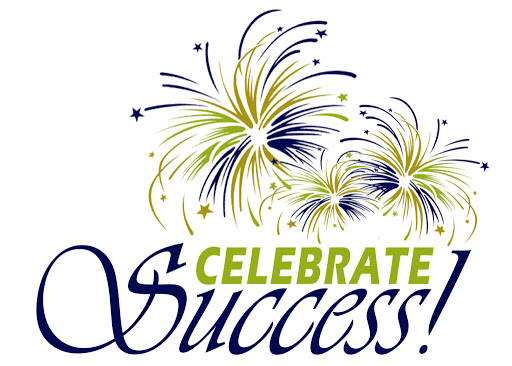 Fancy showing your best work off?You can email a photo of you doing something great, or an example of your best piece of work to your Head of Year for our celebrations assemblies when we return.  Yr 7 please email Mrs Williams at jewilliams@waseleyhills.worcs.sch.uk Yr 8 please email Mrs Bridgeman at jbridgeman@waseleyhills.worcs.sch.ukYr 9 please email Mrs Bradley at kjbradley@waseleyhills.worcs.sch.ukYr 10 please email Mr Jones at djones@waseleyhills.worcs.sch.ukPlease keep your work organised in subjects as we are excited to see what you have achieved and reward you for it when we return.Stage One – Reading TaskStage Two – Completing TasksStage Three – Assessing your learning and feedbackRead the lessons in the table below.  Think about what you need to learn from the task. It may help to look at the other lessons too as this will show you where your learning is heading.  Find the resources you need.  In some instances you may need to log into HomeAccess+ and find the file on the coursework drive (S).  Login with your normal school username and password.  Use the resource as described to complete the suggested task.  Reflect on the teacher’s question.Click here for HomeAccess+ driveClick here for help with accessing HomeAccess+At the end of the two weeks you will be set a task by your teacher on Show My Homework.  This is submitted in SMHWK.   This task will assess your learning and allow us to give you feedback.These assessment tasks are optional but submitting them is very helpful for you and your teacher to understand what you have learnt.Email your teacherJoin your teacher for a support chat sessionRing school receptionYou can now email your teacher using your Office 365 email address. You can also email Mr Baker or the Subject Leader using the contact info above (top right). You will also receive an invite during the two week period to join an online support chat with your teacher.Call 0121 4535211 within school hours. They will email your teacher and ask them to contact you.Lesson Aim:What you need to take from this lesson Resource(s) to use:Hyperlinks to videos etcHomeAccess+ file locationSuggested task:1In this lesson you will learn…Where Jews may go on pilgrimage. Description of resource:https://youtu.be/Sjt6lJRXUSU Description of what you need to do (step by step):1.Using the link provided, watch the clip ‘The Three Pilgrimage Festivals’ and write down Five Key Facts about each of the three festivals. 2.Using this information, begin to create a poster showing some of these key beliefs. Try to use some of the key terms referred to and some pictures too. 2.Reflect on the question: What do Jews believe and how do they worship? 3.Use your completed poster to help you remember some of these key beliefs.A question your teacher would have asked you at the end of this lesson is: What do Jews do when they go on pilgrimage which shows their key beliefs?2In this lesson you will learn…What are famous Jewish foods?Description of resource:https://youtu.be/qsOjuogpKZs Description of what you need to do (step by step):1.Watch the clip ‘What Are the Top 8 Jewish Foods?’2.Number and label the foods shown from 1-8 and rate them in order of your most to least favourite.A question your teacher would have asked you at the end of this lesson is: Why do you think that food and sharing it is an important aspect of all religions?3In this lesson you will learn…The links between food and Jewish pilgrimage and practices. Description of resource:https://youtu.be/2KnhceNHxqs Description of what you need to do (step by step):1.Using the link provided, watch ‘Israeli Food Is The Best.’A question your teacher would have asked you at the end of this lesson is: what food do Jews eat when they go on pilgrimage which shows their key beliefs?4In this lesson you will learn…Where do you go on holiday and what do you do there?Description of resource:https://youtu.be/tyANFcnrM8I Description of what you need to do (step by step):1.Using the link provided, listen to the song ‘No Mercy - Where Do You Go’ and think about the holidays that you have been on abroad and in the UK. 2.Create a tourist poster promoting either your favourite or dream holiday destination, include activities, food, pictures-enjoy! A question your teacher would have asked you at the end of this lesson is: What purposes do holidays serve?5In this lesson you will learn…What purposes stories might have in religious lives and as entertainment in the lives of non-religious people? Description of resource:https://youtu.be/M3YVTgTl-F0Description of what you need to do (step by step):1.Watch the clip which is a trailer for ‘Big Fish’ (available on Netflix PG rated). Please note: parents/carers need to know that this movie has brief nudity, mild language, and fantasy peril. Sensitive kids may be upset by the death of a parent.2.Think about films that you have especially enjoyed as a family, what were they about and what did you learn from them?A question your teacher would have asked you at the end of this lesson is: What will your life journey look like, with what values and how would you want it to be remembered by your loved ones?How will we assess you learning?Years 7 and 8: Pupils will be set an interactive quiz using this information on Show My Homework or asked to submit a piece of work such as a photograph of art work.Year 9 to 11: Pupils may be set an interactive quiz or a written task via Show My Homework.How will we assess you learning?Years 7 and 8: Pupils will be set an interactive quiz using this information on Show My Homework or asked to submit a piece of work such as a photograph of art work.Year 9 to 11: Pupils may be set an interactive quiz or a written task via Show My Homework.How will we assess you learning?Years 7 and 8: Pupils will be set an interactive quiz using this information on Show My Homework or asked to submit a piece of work such as a photograph of art work.Year 9 to 11: Pupils may be set an interactive quiz or a written task via Show My Homework.How will we assess you learning?Years 7 and 8: Pupils will be set an interactive quiz using this information on Show My Homework or asked to submit a piece of work such as a photograph of art work.Year 9 to 11: Pupils may be set an interactive quiz or a written task via Show My Homework.